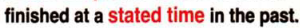 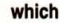 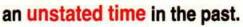 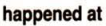 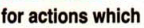 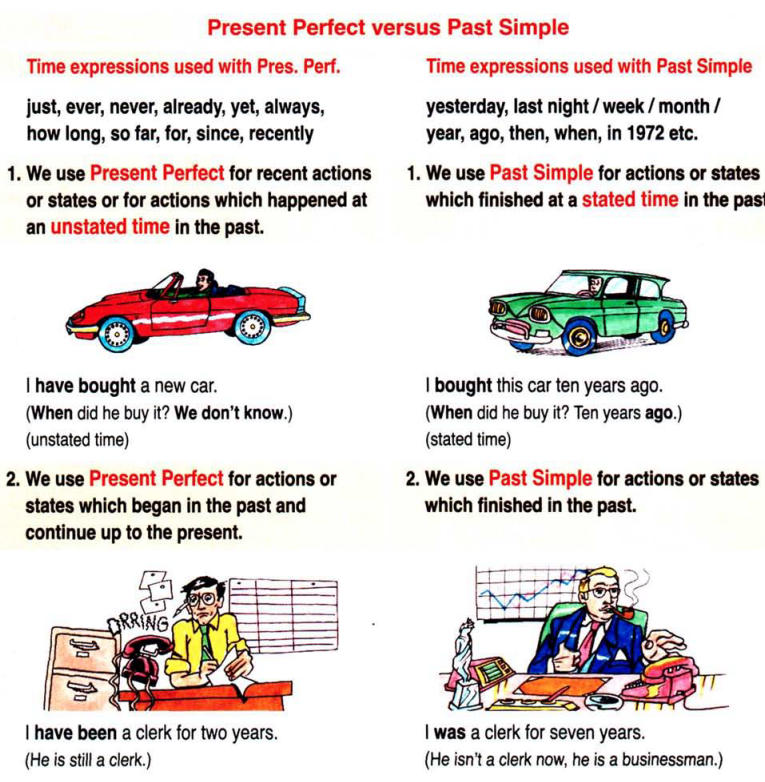 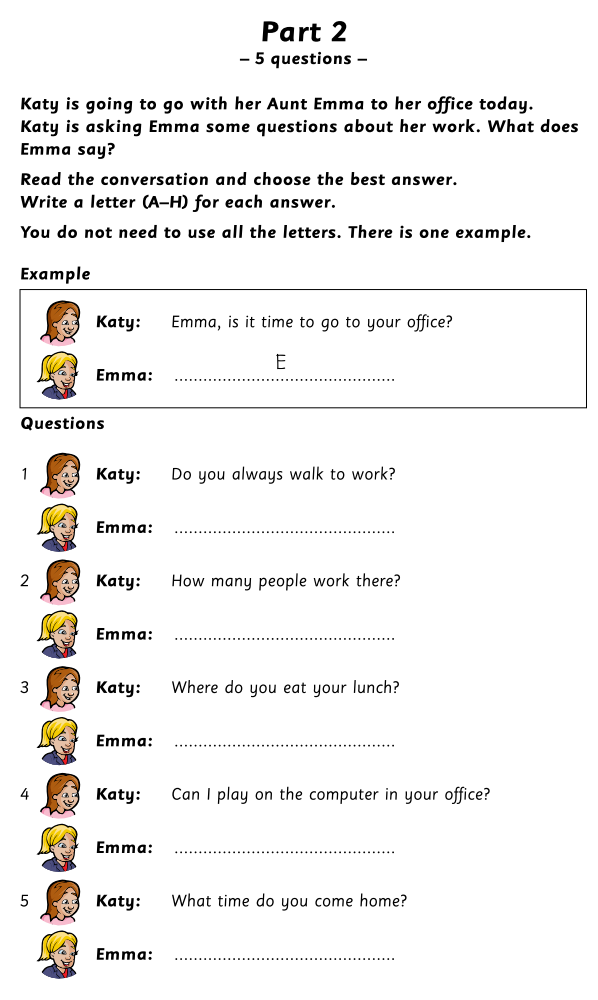 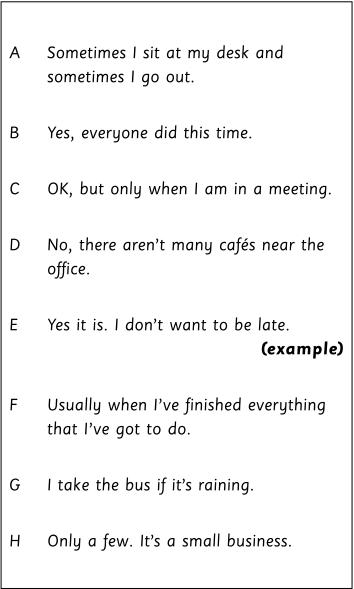 PRESENT PERFECT+  _____ + _____ + ____/_________________________________________ + _____ + _____ + ____/____________________________________? (_____) + _____ + _____ + ____/____________________________________Yes, _____ _____. No, _____ ______.Yes, _____ _____. No, _____ ______.Who + _____ + ____/____PAST SIMPLE+  _____ + ____/_________________________________________ + _____ + _____ + _____________________________________? (_____) + _____ + _____ + _____________________________________Yes, _____ _____. No, _____ ______.Who + _____